26. októbra 2019 o 14,00 hod.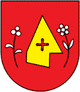 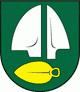 KRIŽOVANY n/D. - SILADICE Vážení športoví priatelia,dovoľte mi, aby som vás v mene výboru Telovýchovnej jednoty Družstevník Siladice pozval na majstrovský futbalový zápas MEVASPORT Oblastných majstrovstiev na súperovom trávniku v jesennej časti ročníka 2019/2020.Naši hráči odchádzajú odohrať svoj zápas s OŠK Križovany nad Dudváhom.V minulom kole naši futbalisti prehrali na súperovom ihrisku s ŠK 1929 Cífer 2:4, keď za naše mužstvo sa presadili František Lančarič a Martin Laurinec. Mužstvo z Križovian hralo na ihrisku súpera s Bielym Kostolom a prehrali 1:5. Naše mužstvo je na 14. mieste so ziskom 8 bodov, náš súper je na mieste 11. so ziskom 10 bodov.Dorastenci odohrajú svoj zápas 27. októbra 2019 o 11,30 hod. s TJ Iskra Holíč na súperovom  ihrisku. Žiaci, pod hlavičkou Šúrovce, odohrajú svoj zápas 26. októbra 2019 o 14,00 hod. na súperovom ihrisku ŠK Slávia Zeleneč.Naši muži nastúpia pravdepodobne v tejto zostave :Fančo S.,  Fančo I., Rau, Trnovec, Kocian J., Horváth A., Sekereš O., Obuch, Laurinec, Mesároš, Kocian V. Na striedanie sú pripravení Bartovič, Gábor , Fančovič, Kupec, Jakubec, Lančarič F., Fančo B. a Sekereš J. Vedúcim mužstva je Daniel Rau, trénerom mužstva je Denis Bališ.Zápas povedie ako hlavný rozhodca pán MončekNa čiarach mu asistujú pán Fuňák a pán Imrichovič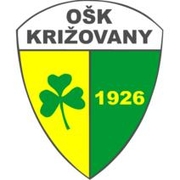 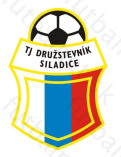 6. LIGA – VÝSLEDKY 11. KOLO:Cífer – Siladice 4:2B.Kostol – Križovany 5:1 Červeník – Drahovce 1:0Pavlice – Zavar 2:2Majcichov - Zeleneč 2:1Pečeňady - Bučany 4:0Krakovany – Leopoldov 4:16. LIGA – 12. KOLO:Križovany – SiladiceLeopoldov - CíferBučany - KrakovanyZeleneč - PečeňadyZavar - Majcichov Drahovce - PavliceB.Kostol - ČerveníkTabuľka VI.liga-MEVASPORT-ObFZ TT1ŠK Slávia Zeleneč1080230:13242OŠK Zavar1171336:16223FK Krakovany1162328:20204FK Biely Kostol1162323:15205ŠK 20111154225:18196TJ Slovan Červeník1152430:23177OZ TJ Družstevník Pavlice1151526:26168ŠK Cífer 19291151522:24169MTK Leopoldov1142513:211410OFK Majcichov1132611:211111OŠK Križovany nad Dudváhom  11  3  1  7    12:27     10     12OFK Bučany1131715:311013OFK - Drahovce1015413:18814TJ Družstevník Siladice1122722:338